ZÁPIS ZE SCHŮZKY EKOTÝMUPříprava akce Barevná olympiádaODPOVĚDI DĚTÍ – CO SE MUSÍ ZAJISTIT NA BRIGÁDU, CO POTŘEBUJEME:KVĚTINY NA SÁZENÍOBČERSTVENÍ (PITÍ, JÍDLO): DŽUS, ŠŤÁVU, MINERÁLKU, VODU, ŘÍZEK A ŠŤOUCHANÉ BRAMBORYSEMÍNKANÁŘADÍ (MOTYKA, LOPATA, RÝČ, SAZEČKA, KOLEČKA)STARÉ OBLEČENÍRUKAVICETRUHLÍKY S KYTKAMABARVU NA PLOTRÁDIO NA POSLOUCHÁNÍPLAKÁT, ŽE BUDE BRIGÁDAZPRÁVA VE ZPÚRAVODAJIKAPELUODPOVĚDI DĚTÍ – CO S MUSÍ ZAJISTIT NA BRIGÁDU, CO POTŘEBUJEME: HODNĚ MUŽŮ (OSLOVÍME PLAKÁTEM, VÝZVA, BUDOU SE HLÁSIT? UVIDÍME)NÁŘADÍ – RÝČE, LOPATY, MOTOROVÁ PILA, VRTÁKSTARÉ OBLEČENÍ A RUKAVICEOBČERSTVENÍKONTEJNER NA ODVOZ (ZAŘÍDIT U KUBÁLKA V ZAHRADNICTVÍ, U OBCE…), NA ODVOZ CHVOJÍKASIČKU NA PŘÍSPĚVKY NA OBČERSTVENÍ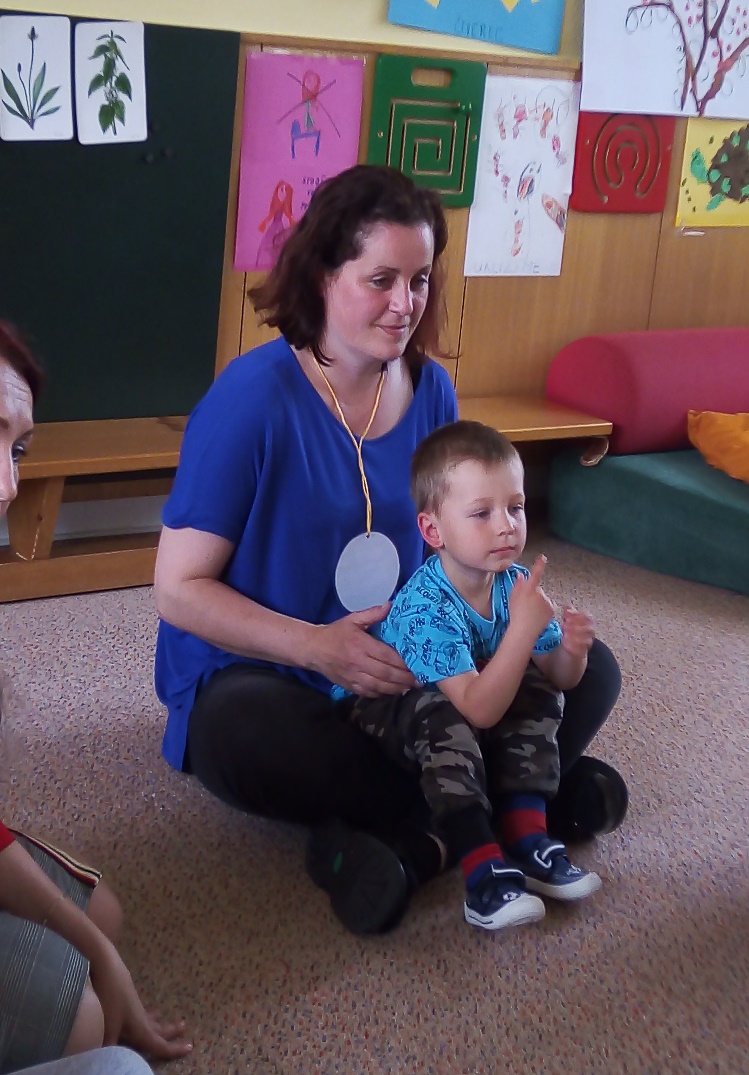 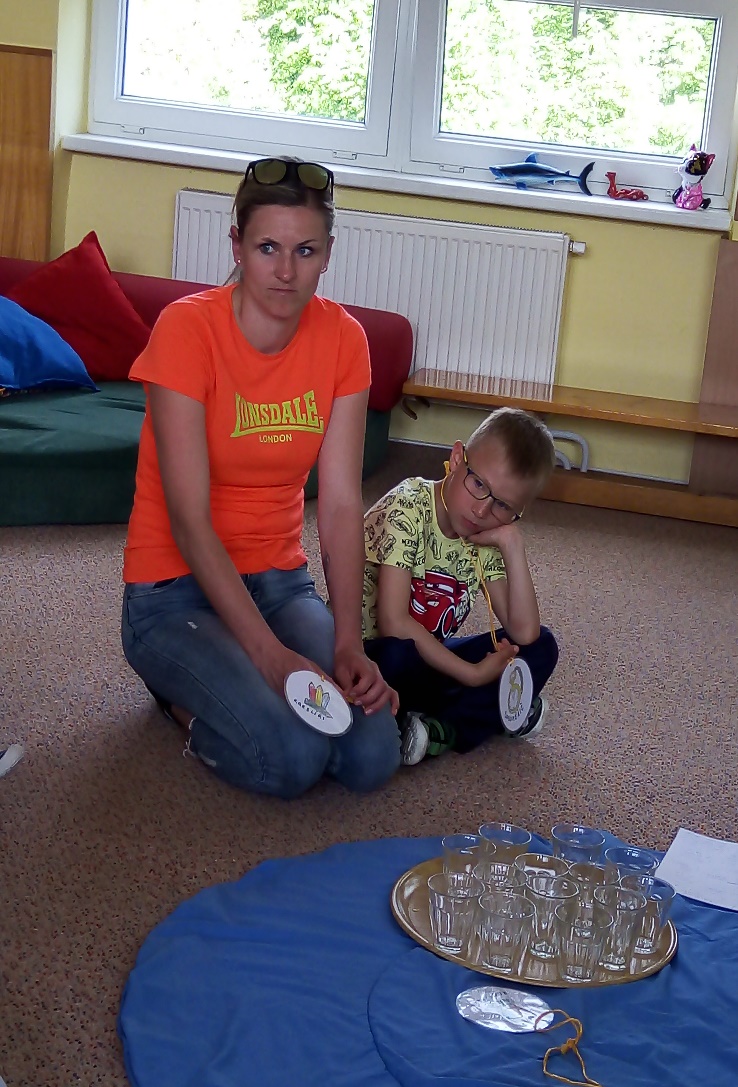 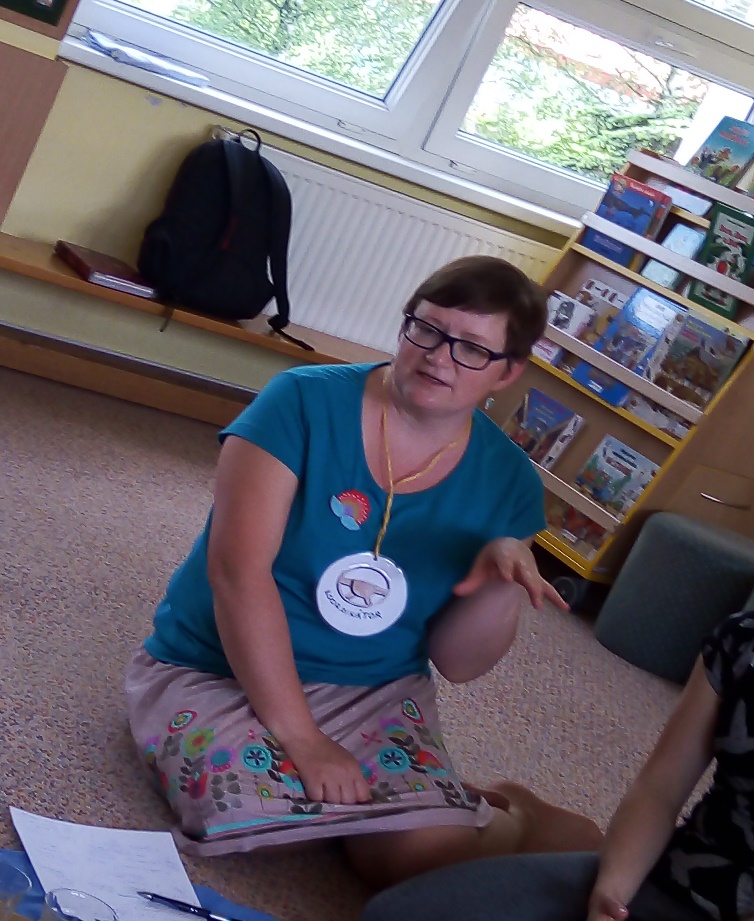 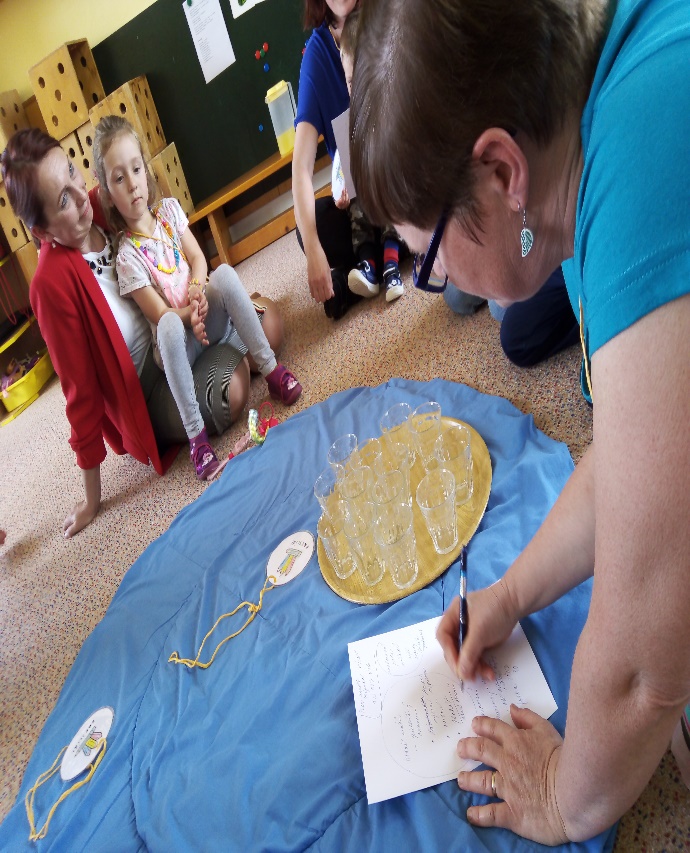 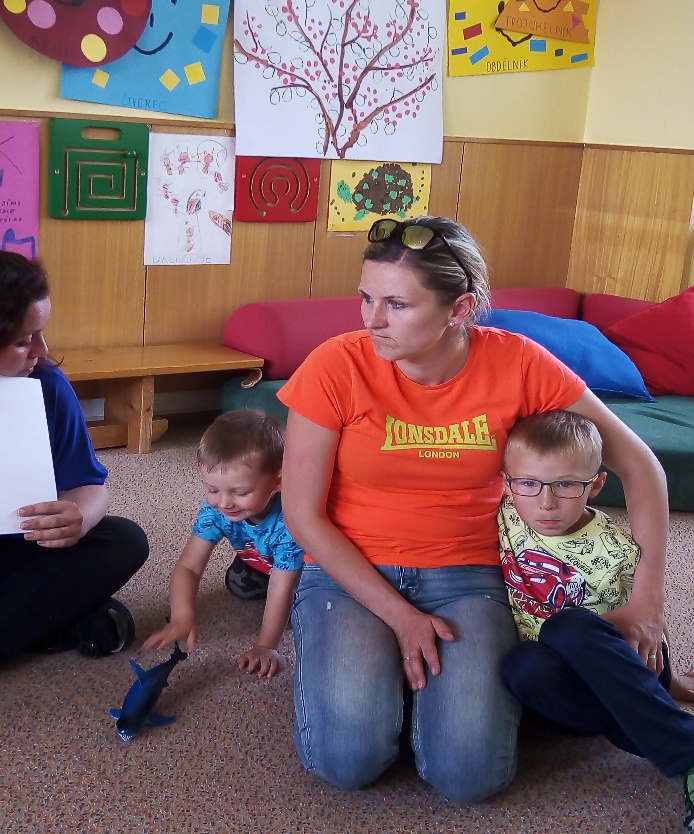 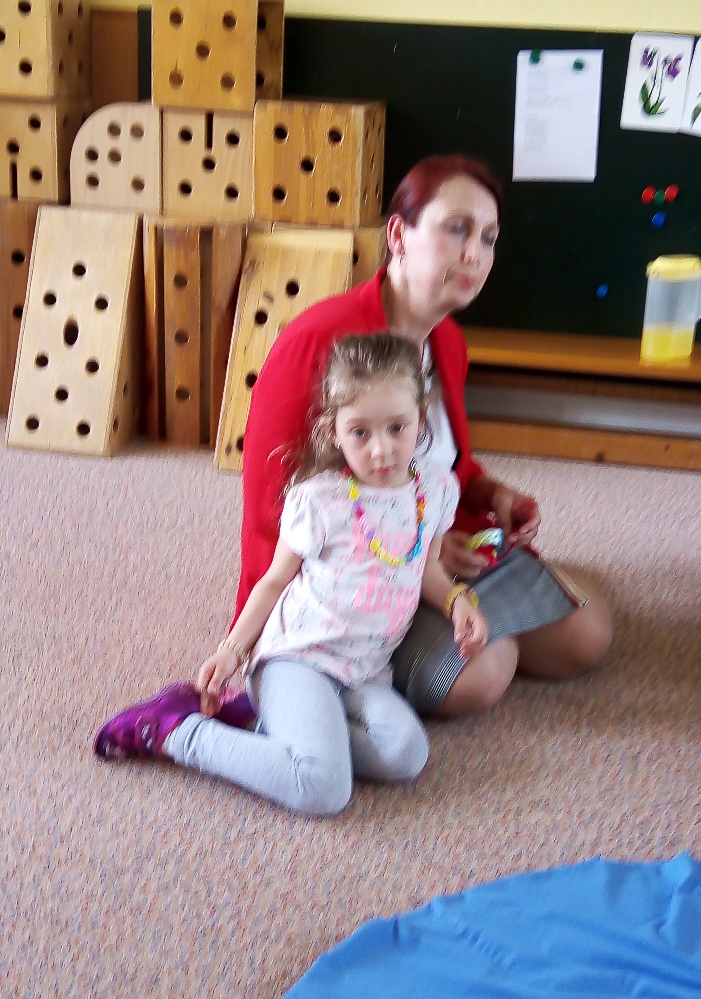 KDY JSME SE SEŠLI NA 14. SCHŮZCE?KDY JSME SE SEŠLI NA 14. SCHŮZCE?25. 6. 2019KDO TAM BYL?KDO TAM BYL?RENÁTA ŠŤASTNÁ KOORDINÁTORSILVIE BIELOVÁ, VERONIKA KRUPPOVÁ,LENKA MIČULKOVÁ,RODIČE S EKOTÝMU A DĚTI BYLI ÚČASTNÍKY, NAHRADILI JE ŽÁCI 8. TŘÍDY ZŠ (NA STANOVIŠTÍCH) A ČLENOVÉ SDRUŽENÍ RODIČŮ PŘI ZŠ A MŠ KUNÍNCO JSME MĚLI ZVLÁDNOUT? (PLÁN)PŘIVÍTAT SEREALIZOVAT AKCI DLE PLÁNUCO JSME MĚLI ZVLÁDNOUT? (PLÁN)PŘIVÍTAT SEREALIZOVAT AKCI DLE PLÁNUCO JSME MĚLI ZVLÁDNOUT? (PLÁN)PŘIVÍTAT SEREALIZOVAT AKCI DLE PLÁNUCO JSME UDĚLALI? CO SE PODAŘILO?VŠE DLE PLÁNU, A JEŠTĚ JSME SE POBAVILICO JSME UDĚLALI? CO SE PODAŘILO?VŠE DLE PLÁNU, A JEŠTĚ JSME SE POBAVILICO JSME UDĚLALI? CO SE PODAŘILO?VŠE DLE PLÁNU, A JEŠTĚ JSME SE POBAVILICO SE NÁM DNES NEPODAŘILO?NA KONCI AKCE VZNIKLO NEDOROZUMĚNÍ – MY JSME AKCI UKONČILI, SDRUŽENÍ RODIČŮ JEŠTĚ ZŮSTALO A MY JSME NEZAJISTILI ÚKLID.POUČÍME SE, OMLUVILI JSME SE, PRÁCI NAHRADÍME NA DALŠÍ AKCI. NA KONCI AKCE VZNIKLO NEDOROZUMĚNÍ – MY JSME AKCI UKONČILI, SDRUŽENÍ RODIČŮ JEŠTĚ ZŮSTALO A MY JSME NEZAJISTILI ÚKLID.POUČÍME SE, OMLUVILI JSME SE, PRÁCI NAHRADÍME NA DALŠÍ AKCI. KDY SE SEJDEME PŘÍŠTĚ? (PLÁN)V ZÁŘÍ, NA SCHŮZCE A PŘI SÁZENÍ NOVÝCH ROSTLINV ZÁŘÍ, NA SCHŮZCE A PŘI SÁZENÍ NOVÝCH ROSTLINCO BUDEME ASI DĚLAT?PŘIPRAVOVAT ÚPRAVU PŘEDZAHRÁDKY U PASTELKOVÉ MŠ (BRIGÁDU)PŘIPRAVOVAT ÚPRAVU PŘEDZAHRÁDKY U PASTELKOVÉ MŠ (BRIGÁDU)ÚKOLY:P. UČ. ŠŤASTNÁ NAPÍŠE ZÁPIS ZE SCHŮZKY, BUDE INFORMOVAT VE ZPRAVODAJI, NA WEB DÁ FOTKYDOMLUVÍME SE NA KOMUNIKAČNÍ SCHŮZCE SE SDRUŽENÍM RODIČŮUČITELÉ S DĚTMI UKLIDÍ MATERIÁL Z AKCE  - VYTŘÍDÍ ODPADOVÝ MATERIÁL, UKLIDÍ POMŮCKYP. UČ. ŠŤASTNÁ NAPÍŠE ZÁPIS ZE SCHŮZKY, BUDE INFORMOVAT VE ZPRAVODAJI, NA WEB DÁ FOTKYDOMLUVÍME SE NA KOMUNIKAČNÍ SCHŮZCE SE SDRUŽENÍM RODIČŮUČITELÉ S DĚTMI UKLIDÍ MATERIÁL Z AKCE  - VYTŘÍDÍ ODPADOVÝ MATERIÁL, UKLIDÍ POMŮCKYčas15.00 – 18.00, start průběžně od Žabiček směrem k VýletištiProstor Školní hřiště a VýletištěDomluveno, ŠťastnáObčerstveníDěti MŠPárek, chleba, hořčice a kečupSirup + voda do várnicSponzoři, KonečnáDokoupení ŠťastnáVárnice a sirup Konečná, BielováObčerstveníDospělí, oheň,Stánek, oheň Sdružení rodičůDomluvila KruppováOdměny Medaile Kruppová, ŠťastnáDrobné odměnyKrabice v dolní MŠBonbony Bielovábalíčky LičkováOmalovánka, Karta A5Symboly olympiády a figurkaTvrdý papírHývnarováLidi na stanoviště7 dvojicMachýčkováStart MičulkováStanovištěVálení koule mezi kuželyKoule Kužely – petky s barevnou vodouŠťastná, PelcováŽabičkyStanoviště Hod balonkem do krabice s otvoryKrabice – dolní MŠMíčky Šťastná, BielováŠťastná, BielováStanoviště Shazování plechovekMičulkováStanoviště Přenášení míčků na papírové trubceHolišová Stanoviště Krabice, seskládat symbol třídKruppováStanovištěTrubky papírové, zavěšený kyblík, procházení dráhy(kolem petek, krabic….)Holišová, LičkováStanoviště Cíl Šťastná, Bielová